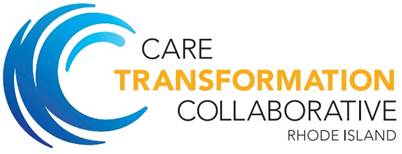 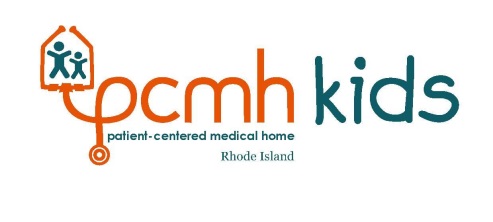 CTC-RI 2017 July ExpansionApplication Frequently Asked QuestionsCan Community Health Centers apply for PMCH-Kids?Yes.  The Selection Committee will be selecting up to 10 practice sites for the PMCH Kids expansion.  Community    Health Centers with multiple practice sites may want to consider which practice sites to include in the application as it is unlikely that a community health center with multiple sites will have all practice sites accepted. My practice was not eligible to apply for meaningful use because I am a nurse practitioner and did not have sufficient percentage of Medicaid patients.  Am I still eligible to apply?  I do have an electronic health record and am able to generate population health reports. The intent of this requirement is to ensure that a practice will be able to meet the reporting requirements associated with becoming a NCQA Patient Centered Medical Home and being able to report on and improve quality measures. As part of the CTC-RI application process the practice submits a sample electronic health record generated population health report.  The Selection Committee will review applications and   practices that do not meet the pre-requisite of having one provider meeting the meaningful use requirement will be considered on a case by case basis.  Our organization anticipates that it will open a new practice site in July.  Can this new practice site apply for the expansion? Yes.  The Selection Committee reserves the right to interview applicants if there is a question about readiness to meet the Service Delivery Requirements within the anticipated time frames.  My practice has an experienced medical assistant and would like to be able to assign that person for the care coordination responsibilities. Is that an option? CTC has a sample care coordinator job description for the PMCH-Kids program which states that “Practice may hire or designate staff for care coordination including, but not limited to a nurse care manager, behavioral health provider, parent consultant, or peer navigator”.  The practice could make the assignment decision based on the person’s ability and skill to perform the care coordinator responsibilities.  The practice could consider having a staff member obtain additional training through such resources as offered by the Rhode Island Department of Health Community Health Worker training which is currently offered at no cost. Is my practice required to accept all health insurances in order to be considered for the expansion?  No.  When scoring applications, the Selection Committee will provide extra points for practices with higher patient panels that are covered under Medicaid and Managed Medicaid. I am concerned about sustainability and starting an initiative that has funding, building an infrastructure and then not having funding.  What resources will be available to my practice after the CTC-RI contract ends? The Rhode Island Office of the Health Insurance Commissioner has defined a process whereby practices could obtain funding for sustainability if the practice meets the three pronged definition of being a Rhode Island patient centered medical home (PCMH).  The commercial health plans provide funding for practices that meet the OHIC PCMH definition.  One of the goals of the CTC-RI program is to help prepare practices to successfully enter into system of care arrangements that support payment for value. Is there an example of the “standardized reports” requested from the practice’s EHR?CTC-RI and PCMH-Kids are looking for a practice to be able to generate a population health report. This population health report can also be defined by the practice based on what the practice identifies as high risk.  For instance, a practice might identify a population of focus as children with ADHD that you are monitoring for 3 month medication visits.  